Vyplněnou přihlášku zašlete, prosím, na adresu: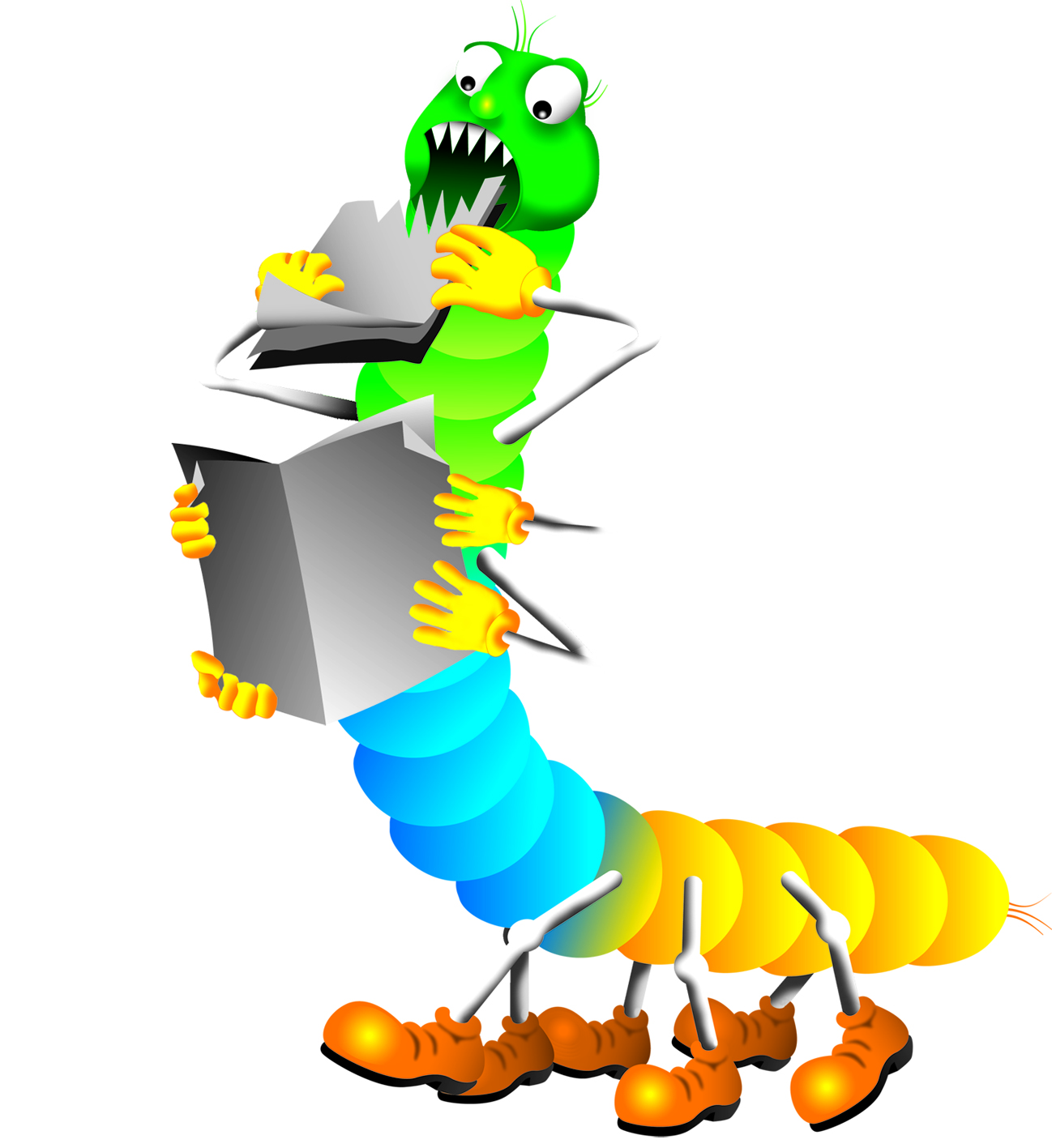 Frýdecká skládka, a.s.Panské Nové Dvory 3559738 01 Frýdek-Místeknebo elektronickou poštou (e-mailem) na adresu:blahutova@frydeckaskladka.czObálku označte heslem „SOUTĚŽ“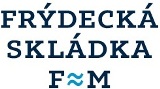 PŘIHLÁŠKA DO SOUTĚŽE VE SBĚRU PET LÁHVÍSE STONOŽKOU BOŽKOUNÁZEV ŠKOLY/ŠKOLKY:ADRESA:IČO:CELKOVÝ POČET ŽÁKŮK DATU 4. 9. 2017:JMÉNO ŘEDITELE/KY:KONTAKTNÍ OSOBA:TELEFON:/MOBIL:E-MAIL:BANKOVNÍ ÚČET ČÍSLO:DATUM:RAZÍTKO A PODPIS: